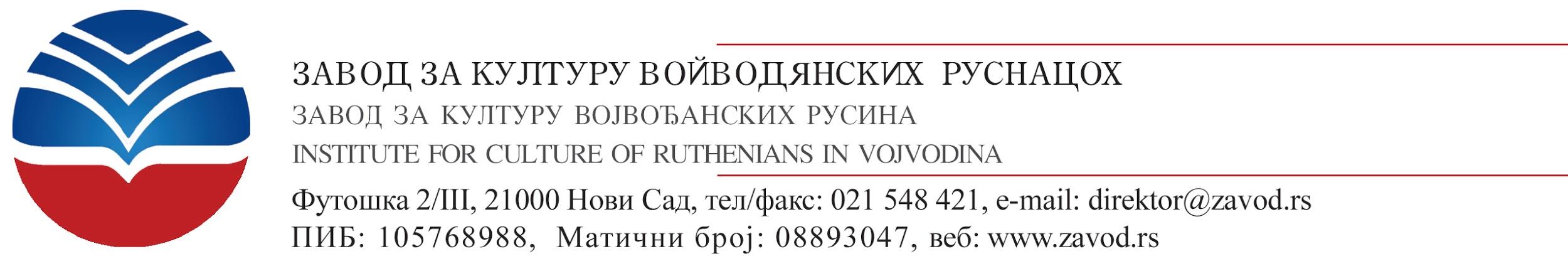 На основу члана 38. став 1. алинеја два Статута Завода за културу војвођанских Русина и Одлуке о финансијском плану Завода за културу војвођанских Русина број 57-4/18 од 14.02.2018. године Завод за културу војвођанских Русина, расписујеКОНКУРСза суфинансирање програма и пројеката анимирања русинске заједнице у Републици Србији у области културе и уметности у малобројним русинским срединама
Конкурс се односи на програме/пројекте из следећих области:програме очувања и неговања нематеријалног културног наслеђа русинске заједницепрограме савременог уметничког стваралаштва русинске заједнице чија је реализација предвиђена у 2018. години. Укупан износ наменских средстава од Националног савета планиран за ове намене, износи 100.000,00 динара. Приоритети суфинансирања пројеката по областима:За ПРОГРАМЕ ОЧУВАЊА И НЕГОВАЊА НЕМАТЕРИЈАЛНОГ КУЛТУРНОГ НАСЛЕЂА РУСИНСКЕ ЗАЈЕДНИЦЕпрограми и активности музичко и музичко-сценског наступа и плесa (снимање ауторског материјала, радионице, припреме за учешће на манифестацијама, концертима, изложбама, фестивалима)међурегионална сарадња у оквиру овог проґрама у оквиру алинеја 1 овог програмаистраживања, сакупљања, обраде, очувања и презентације културне баштине русинске заједнице који се реализују у сарадњи са стручним удружењима и институцијамаЗа ПРОГРАМЕ САВРЕМЕНОГ УМЕТНИЧКОГ СТВАРАЛАШТВА РУСИНСКЕ ЗАЈЕДНИЦЕразни програми и активности у култури у оквиру позоришног стваралаштва и интерпретације (позоришне представе, радионице, учешће на фестивалима)музичко и музичко-сценско стваралаштво и плес (снимање ауторског материјала, радионице, учешће на фестивалима)ликовно и примењено стваралаштво (радионице, учешће на фестивалима, колонијама)видео, мултимедијално и дигитално стваралаштво (снимање ауторског материјала, изложбе, радионице)међурегионална сарадња у оквиру алинеја 1-4 овиг програмаистраживања, сакупљања, обраде, очувања и презентације савременоґ уметничког стваралаштва русинске заједнице који се реализују у сарадњи са стручним удружењима и институцијамаКонкурс за све наведене области отворен je од 06. августа до 12. августа 2018. године.ОПШТИ УСЛОВИ КОНКУРСА:Право учешћа на овом конкурсу имају:удружења у култури, установе културе, друга правна лица и остали субјекти у култури са седиштем на територији АП Војводине, чије је основна или претежна област делатности култура КОЈИ ОВЕ ГОДИНЕ ЈОШ НИСУ УЧЕСТВОВАЛИ НА КОНКУРСИМА КОЈЕ ЈЕ РАСПИСАО ЗАВОД;чија је пријава поднета у року који је утврђен Конкурсом;који су поднели комплетну конкурсну документацију.О избору пројеката по расписаном Конкурсу одлучује стручна комисија за избор пројеката које образује Завод за културу војвођанских Русина. Финансирање пројеката вршиће се у складу са расположивим буџетским средствима. Након што Комисија за обе области одлучи о избору пројеката за суфинансирање, Одлуку потврђује Управни одбор Завода за културу војвођанских Русина. Након коначности одлуке, Завод закључује уговоре о суфинансирању реализације пројеката са подносиоцима пријава изабраних пројекатаКРИТЕРИЈУМИ ЗА  ОЦЕНУ ПРОЈЕКАТА:Критеријуми на основу којих ће се оцењивати пројекти пријављени на Конкурс утврђени су чланом 9. и чланом 10. Правилника о начину, критеријумима и мерилима за суфинансирање програма и пројеката очувања, неговања, презентације и развоја културе и уметности русинске заједнице у Републици Србији (видети на www.zavod.rs)ДОКУМЕНТАЦИЈАНа званичној интернет страни Завода за културу војвођанских Русина www.zavod.rs, могу се преузети Пријавни образац неопходан за учешће на конкурсу, као и Образац  за наративни извештај о реализацији пројекта и Образац за финансијски извештај, који се подносе након завршетка пројекта/програма.Уз пријаву такође је потребно доставити:Фотокопију Решења о регистрацији подносиоца пријаве код надлежног органа;Фотокопију Потврде о пореском идентификационом броју (ПИБ);званичан доказ о рачуну у банци (фотокопија уговора о отварању рачуна, извод оверен од стране апликанта или фотокопију картона депонованих потписа овлашћених лица за рачун у банци);Биографију координатора/ке пројекта;Биографије стручних сарадника/ца.ПРИЈАВЉИВАЊЕПријаве на Конкурс се подносе искључиво на образцу који се може наћи на интернет страници Завода за културу војводђанских Русина www.zavod.rs, или добити у просторијама Завода, Футошка 2/3, Нови Сад. Пријаве се у једном примерку подносе лично или се шаљу поштом на адресу:Завод за културу војводђанских Русина Футошка 2/3 Нови СадНа коверти мора јасно да буде назначено: Конкурс за суфинансирање програма и пројеката очувања, неговања, презентације и развоја културе и уметности русинске заједнице у Републици СрбијиПријаве се достављају од 06. августа до 12. августа 2018. године.РЕЗУЛТАТИ КОНКУРСАРезултати овог конкурса ће бити обjављени на званичној интернет страни Завода за културу војвођанских Русина, најкасније 15 дана од дана завршетка подношења пријава.ВАЖНE НАПОМЕНE:Везано за наменско коришћење додељених буџетских средстава, посебно наглашавамо да трошкови пројекта МОРАЈУ бити:неопходни за спровођење активности и да су усаглашени са принципима законитости и економичног финансијског управљања што се нарочито односи на вредност уложеног новца и делотворност трошкова (добијања правих вредности за уложени новац);стварни трошкови подносиоца пријаве или његових партнера током периода реализације пројекта;евидентирани током реализације пројекта, у обрачунима или пореским документима подносиоца пријаве или његових партнера, те да су препознатљиви и проверљиви, и подржани оригиналном документацијом на основу чијих копија се правдају Заводу за културу војвођанских Русина.У оквиру овог конкурса неприхватљиви трошкови Подносиоца пријаве су: дугови и покривање губитака или дуговањатрошкови репрезентацијетрошкови коришћења службеног телефонапристигле пасивне каматеставке које се већ финансирају из других пројекатакуповина земљишта или некретнинатрошкови закупа пословног просторатрошкови електричне енергијетрошкови грејањатрошкови осигурања пословног просторатрошкови одржавања веб сајтатрошкови банкарских провизијаСледећа врста трошкова прихватљива је искључиво уколико су неопходни за реализацију пројекта, што се мора одразити кроз планиране активности: мањи инвестициони трошкови (кречење, сређивање пословног простора)трошкови мањих поправка-монтажатрошкови канцеларијског материјалаТрошкови набавке опреме (музички инструменти, ношња, у изузетним случајевима рачунар, штампач)трошкови коришћења интернетатрошкови ангажовања књиговодствених агенцијаНеблаговремене и недопуштене пријаве  биће одбачене.Конкурсни материjал се не враћа.Додатне информациjе се могу добити у Заводу за културу војвођанских Русина сваког радног дана од 14.00 до 16.00 часова на 021/548-421, као и на мејл: zavod.rusini@gmail.com